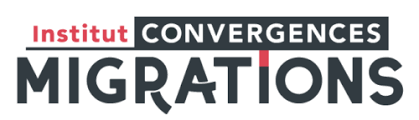 Race, Racismes & RacialisationsEnjeux conceptuels et méthodologiquesConférence organisée dans le cadre du projet « Dire le Racisme » Université Côte d’Azur – URMIS (CNRS UMR 8245- IRD UMR 205)Avec le soutien de l’Institut Convergences Migrations (Collège de France-CNRS) ainsi que de l’Université de Lille (CeRIES)Lundi 4 Mai 2020 | 09:00–13:00Centre des Colloques - Campus Condorcet - salle 508:30–9:00 | Accueil des participants / Café9:00–9:10 | Institut Convergences Migrations Mot de Bienvenue°°°°°°°°°°°°°°°°°°°°°°°°°°°°°° Race, racismes & racialisations:°°°°°°°°°°°°°°°°°°°°°°°°°°°°°°°Enjeux définitoires et méthodologiquesPrésidente Géraldine BOZEC | URMIS Université Côte d'AzurChristian POIRET | Université Paris Diderot, UrmisPenser le racisme comme rapport social de dominationFabrice DHUME | CrisiS, Margueritte COGNET & Aude RABAUD | Université Paris Diderot, UrmisThéoriser le racisme avec Véronique de Rudder Discussion: Patrick SIMON | INED11:00–11:15 | Pause café°°°°°°°°°°°°°°°°°°°°°°°°°°°°°° Des concepts en mutation °°°°°°°°°°°°°°°°°°°°°°°°°°°°°°°Alana LENTIN | Western Sidney UniversityWhy race still mattersAurelien MONDON | University of Bath & Aaron WINTER | University of East LondonPopulism, racism and ‘the people’: the mainstreaming of the far right Gavan TITLEY | Maynooth University Postracialism and digital noise: Evaluating theories of race and racialisation in Media and Communication Studies  13:00–14:00 | Déjeuner sur place		                                						    Lundi 4 Mai 2020 | 14:00–18:00Centre des Colloques - Campus Condorcet - salle 50°°°°°°°°°°°°°°°°°°°° Qualifier le racisme : catégorisations profanes etpolitiques °°°°°°°°°°°°°°°°°°°Jean-Luc PRIMON | URMIS Université Côte d'Azur & Patrick SIMON | INEDQuel apport des enquêtes quantitatives à la sociologie du racisme?Xavier DUNEZAT & Camille GOURDEAU | Université Paris Diderot, UrmisPeut-on parler de « racisme d’État » en France ?Solène BRUN & Claire COSQUER | Sciences Po, OSCLe rapport social de race comme performanceMilena DOYTCHEVA | Université de Lille, CeRIESUne diversité blanche : paradoxes de l’institutionnalisation de la lutte contre les discriminations racistes16:00–16:30 | Pause café°°°°°°°°°°°°°°°°°°°°°°°°°°°°°°  Enquêter sur le racisme : °°°°°°°°°°°°°°°°°°°°°°°°°°°°°°°Les enjeux de la blanchité Présidente : Maïtena ARMAGNAGUE | INSHEA/Université Paris Lumières (UPL)Julien DEBONNEVILLE & Gaspard REY | Université de Genève, Institut du Genre & Département ScPoBlanchité et rapports de pouvoir dans l'enquête de terrain : positionnements, ambivalences, limitesKatharina FRITSCH | Donau-Universität Krems, Austria & Centre Marc Bloch Berlin, GermanyNegotiating whiteness in a postcolonial research contextDaniela TRUCCO | ERMES/URMIS Université Côte d'AzurQue faire de la blanchité dans une enquête par entretiens ?Conférence organisée par :Milena Doytcheva Yvan Gastaut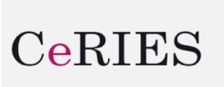 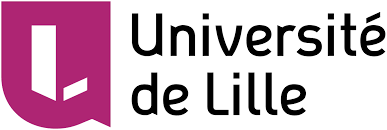 Comité Scientifique :Géraldine Bozec, Maïtena Armagnague, Romane Blassel, Milena Doytcheva, Elodie Druez, Yvan Gastaut, Jean-Luc Primon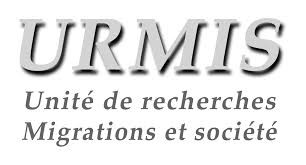 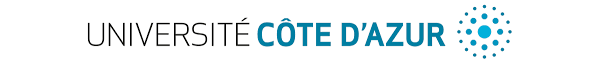 Mardi 5 Mai 2020 | 9:30–18:00Centre des Colloques - Campus Condorcet - salle 50°°°°°°°°°°°°°°°°°°°°°Catégoriser le racisme 2: perspectives historiques °°°°°°°°°°°°°°°°°°°°°°9:30–10:00 | Café d’accueilPrésident : Yvan GASTAUT | URMIS Université Côte d'AzurCarole REYNAUD-PALIGOT | Université de BourgogneRace, racisme/antiracisme et racialisation: une perspective historiqueNicolas BANCEL | Université de Lausanne | Gilles BOETSCH & Pascal BLANCHARD | CNRSRace(s). Sur les mutations des significations d’un terme en contexte colonial Anthropologie physique, droit colonial et propagande impériale (1859-1939)Delphine PEIRETTI-COURTIS | Université d’Aix-Marseille, TELEMMeCorps noirs, science et contexte colonial: survivances d’un racisme primaire dans la société françaiseJean-Luc RICHARD | Université de Rennes 1Identifier le racisme, au-delà des catégorisations simplistes, ascientifiques et politiques12:00–13:30 | Déjeuner sur place°°°°°°°°°°°°°°°°°°°°°°°° Enquêter sur le racisme 2: apports de la comparaison °°°°°°°°°°°°°°°°°°°°°°Géraldine BOZEC, Romane BLASSEL, Elodie DRUEZ & Francine NYAMBEK | URMIS Côte d'AzurRegards croisés sur la dimension raciale dans les rapports d'enquête: premiers résultats de la recherche DIRAEvélia MAYENGA | CESSP/Université Paris 1Corps enquêtant/corps enquêtés. Les conditions raciales de l’accès au terrainDaphné BEDINADE | EHESS - CESSPEnquêter sur la race et objectiver sa position d’enquêtrice : l’apport d’une perspective comparée15:30–16:00 | Pause café°°°°°°°°°°°°°°°°°°°°°°°°°°°°°° Qualifier le racisme 3: °°°°°°°°°°°°°°°°°°°°°°°°°°°°°°°Expériences vécues et récits de la discriminationPrésidente : Milena DOYTCHEVA | Université de Lille, CeRIESRachid BOUCHAREB | Université Evry Val-d’Essonne, CPN & CRESPPA GTM (Paris 8)Ne pas se dire victime de racisme : déni et/ou stratégie identitaire ?Alessandro Bergamaschi, Nathalie Pantaleon & Eve Saint-Germes | URMIS Université Côte d'AzurRécits de la discrimination et effets d’enquête au sein d’une population étudianteAnne ZHOU-THALAMY | ENS — EHESSUsages gestionnaires de la catégorisation:l’exemple des cadres asiatiques dans les grandes entreprises en France      18:00 | Cocktail dinatoire